==========================================================П О С Т А Н О В Л Е Н И Е№ 109                   							   04 мая   2016 годаОб утверждении «Программы противодействия коррупции в сельском поселении Бурибаевский  сельсовет муниципального района Хайбуллинский  район Республики Башкортостан на 2016-2018 годы»В соответствии с Федеральным законом от 02.03.2007 № 25-ФЗ "О муниципальной службе в Российской Федерации", Федеральным законом от 06.10.2003 № 131-ФЗ "Об общих принципах организации местного самоуправления в Российской Федерации", Федеральным законом от 25.12.2008 № 273-ФЗ «О противодействии коррупции ", Законом Республики Башкортостан от 13.07.2009 № 145-з «О противодействии коррупции в Республике Башкортостан», Уставом сельского поселения Бурибаевский сельсовет муниципального района Хайбуллинский  район Республики Башкортостан и в целях дальнейшего развития системы противодействия коррупции п о с т а н о в л я ю: 1. Утвердить «Программу противодействия коррупции в сельском поселении Бурибаевский  сельсовет муниципального района Хайбуллинский  район Республики Башкортостан на 2016-2018 годы» (см. приложение).2. Обнародовать настоящее постановление на информационном стенде Администрации сельского поселения Бурибаевский сельсовет муниципального района Хайбуллинский район Республики Башкортостан. 3. Контроль за исполнением настоящего постановления остается за главой сельского поселения Бурибаевский сельсовет муниципального района Хайбуллинский район Республики Башкортостан.Глава сельского поселения                                                  В.Г.ИльбаковПриложение К постановлению администрации сельского поселения Бурибаевский  сельсоветМР Хайбуллинский  район Республики Башкортостан№ 109  от 04.05.2016«Программа противодействия коррупции в сельском поселении Бурибаевский  сельсовет муниципального района  Хайбуллинский район Республики Башкортостан на 2016-2018 годы»СодержаниеПаспорт программыСодержание проблемы и обоснование необходимости ее решения программными методамиОсновные цели и задачи ПрограммыСроки и этапы реализации ПрограммыОсновные направления реализации ПрограммыОжидаемые результаты реализации ПрограммыРесурсное обеспечение программы1. Паспорт программыНаименование Программы 	Муниципальная программа «Противодействие коррупции в сельском поселении Бурибаевский  сельсовет муниципального района Хайбуллинский район Республики Башкортостан на 2016-2018 годы»Основание для разработки Программы Федеральный закон от 25.12.2008 № 273-ФЗ «О                                                                            противодействии коррупции ";                                                                        Закон Республики Башкортостан от 13.07.2009                                                                         № 145-з «О противодействии коррупции в                                                                                    Республике Башкортостан»;                                                                                                  Закон РБ № 453-З от 16.07.2007 года «О                                                                                             муниципальной службе в Республик                                                                          БашкортостанОсновные разработчики Программы	Администрация сельского поселения Бурибаевский  сельсовет муниципального района Хайбуллинский район Республики Башкортостан Цели и задачи	Цели:	создание условий для постоянного снижения уровня коррупции за счет искоренения (нейтрализации) порождающих ее причин и условий; повышение эффективности взаимодействия органов местного самоуправления и общества в сфере муниципального управления; обеспечение защиты прав и законных интересов граждан, общества и государства от угроз, связанных с коррупцией.Задачи: 	Выявление, пресечение и предупреждение фактов совершения коррупционных нарушений; стимулирование законопослушного поведения; формирование антикоррупционного общественного мнения, нетерпимости к проявлениям коррупции; мониторинг коррупциогенных факторов и эффективности мер антикоррупционной политики; обеспечение адекватного реагирования правовыми, организационными, идеологическими и другими мерами на коррупционные угрозы; создание профессионального кадрового ядра по противодействию коррупции, взаимодействующего с институтами гражданского общества; упреждение возможностей возникновения и действия коррупционных факторов; снижение неопределенности правовых норм.Сроки и этапы реализации Программы:2016-2018 годыОжидаемые результаты программы:    снижение уровня коррупции, ее влияния на                                                                        активность и  эффективность деятельности                                                                                сельского поселения, на жизнь граждан;                                                                       совершенствование нормативной правовой базы                                                                         по  созданию системы противодействия                                                                           коррупции в сельском  поселении;снижение числа коррупционных правонарушений со  стороны должностных лиц Администрации     сельского  поселения;предупреждении коррупционных правонарушений муниципальных   служащих сельского поселения;повышение ответственности Администрации сельского  поселения 	ее должностных лиц за принятие мер по  устранению причин  коррупции;повышение эффективности муниципального управления,  уровня социально-экономического развития в сельском  поселении,укрепление бюджетной сферыКонтроль за выполнением Программы: Контроль за реализацией программы возлагается  на Администрацию сельского поселения  Бурибаевский сельсовет муниципального района Хайбуллинский район Республики Башкортостан;текущий контроль за ходом реализации Программы  осуществляет Глава сельского    поселения2. Содержание проблемы и обоснование необходимости ее решенияВ сельском поселении Бурибаевский  сельсовет муниципального района Хайбуллинский район Республики Башкортостан уделяется пристальное внимание вопросам противодействия коррупции, разработке механизмов регулирования в коррупционно-опасных сферах деятельности органов местного самоуправления. Антикоррупционная политика, проводимая в сельском поселении представляет собой целенаправленную деятельность по предупреждению и искоренению коррупции, важной частью которой является «Программа противодействия коррупции в сельском поселении Бурибаевский  сельсовет муниципального района Хайбуллинский район Республики Башкортостан на 2016-2018 годы». Планируя меры по противодействию коррупции в администрации сельского поселения Бурибаевский сельсовет муниципального района Хайбуллинский район Республики Башкортостан, учитывается система мер по противодействию коррупции, в которую включается комплекс мероприятий, обеспечивающих согласованное применение правовых, организационных, профилактических и иных мер, направленных на выявление, предупреждение и пресечение коррупции, введение ответственности за совершение коррупционных правонарушений. 	Эффективность мер противодействия коррупции должна регулярно оцениваться, программа мер – дорабатываться с учетом меняющихся условий.  Первоочередные меры по противодействию коррупции в Администрации сельского поселения Бурибаевский сельсовет муниципального района Хайбуллинский район Республики Башкортостан включают: - правовое обеспечение противодействия коррупции; - выявление, предупреждение и организация пресечения возможных фактов коррупции, незаконного участия в коммерческой деятельности, других должностных преступлений;- мониторинг причин коррупции, анализ факторов, способствующих коррупции, выявление механизма коррупционных сделок;- внедрение антикоррупционных механизмов в рамках реализации кадровой политики;- проведение анализа нормативных правовых актов и их проектов на коррупциогенность. Некоторые мероприятия, требующие продления срока их реализации, были заимствованы из практики ранее действовавшей «Программы противодействия коррупции в сельском поселении Бурибаевский  сельсовет муниципального района Хайбуллинский район Республики Башкортостан на 2012-2015 годы». В частности, к таким мероприятиям относятся проведение антикоррупционной экспертизы нормативных правовых актов в администрации сельского поселения Бурибаевский  сельсовет муниципального района Хайбуллинский район Республики Башкортостан и их проектов, обобщение и распространение опыта проведения антикоррупционных экспертиз, регулярное проведение проверок соблюдения муниципальными служащими порядка прохождения муниципальной службы, осуществление контроля за соблюдением муниципальными служащими законодательства о муниципальной службе и другие.Для исполнения мероприятий Программы определены ответственные за предупреждение коррупционных правонарушений лица, проводится анализ заявлений, обращений граждан на предмет наличия в них информации о фактах коррупции со стороны муниципальных служащих администрации сельского поселения Бурибаевский  сельсовет муниципального района Хайбуллинский район Республики Башкортостан. Данный положительный опыт планируется применить в ходе реализации Программы.3. Основные цели и задачи Программы Целями Программы являются: 	-снижение уровня коррупции, ее  влияния на  активность и эффективность деятельности сельского поселения Бурибаевский сельсовет муниципального района Хайбуллинский район Республики Башкортостан, на повседневную жизнь граждан сельского поселения;-обеспечение защиты прав и законных интересов граждан, общества и государства от угроз, связанных с коррупцией; 	-создание системы противодействия коррупции в сельском поселении Бурибаевский сельсовет муниципального района Хайбуллинский район Республики Башкортостан. Для достижения данных целей требуется решение следующих задач:- устранение условий, порождающих коррупцию;- измерение и оценка существующего уровня коррупции;-повышение риска и потерь от совершения коррупционных действий для муниципальных служащих и должностных лиц;- увеличение выгод от действий в рамках законодательства и в соответствии с общественными интересами для должностных лиц.- предупреждение коррупционных правонарушений;- обеспечение ответственности за коррупционные правонарушения в случаях, предусмотренных законодательством Российской Федерации и нормативно правовыми актами законодательной и исполнительной власти Республики Башкортостан;- мониторинг коррупционных факторов и  эффективности мер антикоррупционной политики;-формирование общественного сознания в нетерпимости к коррупционным действиям;- вовлечение гражданского общества в реализацию антикоррупционной политики;- содействие реализации прав граждан и организаций на доступ к информации о фактах коррупции и коррупционных факторах, а также на их свободное освещение в средствах массовой информации.4. Сроки и этапы реализации ПрограммыСроки реализации Программы – 2016-2018 годы.5. Основные направления реализации Программы 	Программа основывается на реализации мероприятий по следующим направлениям: 	Организационные меры по формированию механизмов противодействия коррупции: 	-в сельском поселении Бурибаевский сельсовет муниципального района Хайбуллинский район Республики Башкортостан, создан эффективно действующий механизм противодействия коррупции – комиссия Администрации сельского поселения по соблюдению требований к служебному поведению муниципальных служащих и урегулированию конфликта интересов. Через механизм противодействия коррупции осуществляются следующие организационные меры:- анализ поступающих в Администрацию заявлений и обращений граждан на предмет наличия информации о фактах коррупции со стороны должностных лиц и муниципальных служащих сельского поселения  Бурибаевский сельсовет муниципального района Хайбуллинский район Республики Башкортостан;- информирование граждан о целях и задачах Программы, о деятельности Комиссии по реализации мероприятий, направленных на противодействие коррупции;- проведение анализа нормативных правовых актов органов местного самоуправления сельского поселения Бурибаевский сельсовет муниципального района Хайбуллинский район Республики Башкортостан, и их проектов на коррупциогенность. Наиболее актуальной представляется антикоррупционная экспертиза в отношении тех нормативных правовых актов, которые регулируют контрольные, разрешительные полномочия муниципальных служащих и должностных лиц во взаимоотношениях с физическими и юридическими лицами, а также порядок и сроки реализации данных полномочий. Необходим анализ постановлений, распоряжений, решений главы сельского поселения и Совета сельского поселения Бурибаевский сельсовет муниципального района Хайбуллинский район Республики Башкортостан, которые могут содержать нормы, порождающие коррупцию, повышающие вероятность совершения коррупционных сделок. 	 Совершенствование организации деятельности по размещению муниципальных заказов:	в сельском поселении Бурибаевский сельсовет муниципального района Хайбуллинский район Республики Башкортостан должна быть налажена работа по оптимизации процедур закупок для муниципальных нужд в полном соответствии с требованиями Федерального закона от 21 июля 2005 года № 94-ФЗ «О размещении заказов на поставки товаров, выполнение работ, оказание услуг для государственных и муниципальных нужд»;	С целью повышения эффективности закупок будут приниматься меры по: 	- разработке регламента  проведения антикоррупционной   экспертизы документов, связанных с размещением муниципальных заказов для нужд сельского поселения Бурибаевский сельсовет муниципального района Хайбуллинский район Республики Башкортостан; 	- проведению в установленном порядке антикоррупционной экспертизы документов,  связанных с размещением  муниципальных заказов для нужд сельского поселения Бурибаевский сельсовет муниципального района Хайбуллинский район Республики Башкортостан; 	- совершенствованию системы закупок путем приведения нормативно- правовой базы сельского поселения Бурибаевский сельсовет муниципального района Хайбуллинский район Республики Башкортостан в соответствии с требованиями законодательства с целью обеспечения доступности информации, касающейся    проведения закупок и  конкурсов, создания эффективной  системы контроля.	 Обеспечение доступа граждан, юридических лиц и общественных организаций к информации о деятельности Администрации Бурибаевский сельсовет муниципального района Хайбуллинский район Республики Башкортостан: 	- одним из ключевых направлений деятельности Администрации сельского поселения Бурибаевский сельсовет муниципального района Хайбуллинский район Республики Башкортостан по изменению отношения граждан к коррупции является обеспечение доступа граждан к информации о деятельности органов местного самоуправления; 	- введение системы отчетов главы сельского поселения перед населением о проводимой работе в целом и по противодействию коррупции;	- размещение на информационных стендах, на сайте информации,  материалов о проводимой работе по противодействию коррупции.6. Ожидаемые результаты реализации Программы	В результате реализации Программы ожидается:	- совершенствование нормативной правовой базы для эффективного противодействия коррупции;	- снижение уровня коррупции;	- повышение эффективности борьбы с коррупционными проявлениями;	- повышение эффективности муниципального управления, уровня социально-экономического развития и развития гражданского общества в  сельском поселении Бурибаевский сельсовет муниципального района Хайбуллинский район Республики Башкортостан;	- укрепление доверия граждан к Администрации сельского поселения Бурибаевский сельсовет муниципального района Хайбуллинский район Республики Башкортостан;	- развитие и укрепление институтов гражданского общества.	Реализация Программы позволит выработать системные и комплексные меры по противодействию коррупции. Одновременно успешная реализация Программы позволит повысить открытость и прозрачность деятельности Администрации сельского поселения Бурибаевский сельсовет муниципального района Хайбуллинский район Республики Башкортостан, при этом снизив коррупционные риски. Важным результатом будет являться повышение доверия к исполнительным органам власти у населения с помощью создания эффективного механизма рассмотрения обращений и жалоб граждан, предусмотренного в плане мероприятий Программы. 7. Ресурсное обеспечение Программы	Финансирование Программы предполагается осуществлять за счет бюджета сельскогопоселения Бурибаевский сельсовет муниципального района Хайбуллинский район Республики Башкортостан на соответствующий финансовый год.	С учетом возможностей бюджета сельского поселения Бурибаевский сельсовет муниципального района Хайбуллинский район Республики Башкортостан объемы средств,направляемых   на   реализацию   Программы,   уточняются при разработке проекта бюджета на соответствующий финансовый год. Перечень программных мероприятий по противодействию коррупции в сельском поселении Бурибаевский  сельсовет муниципального района Хайбуллинский район Республики Башкортостан на 2016-2018 годаБашҡортостан РеспубликаһыХәйбулла районымуниципаль районыныңБүребай ауыл Советыауыл биләмәһеХакимиәте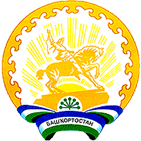 Администрациясельского поселенияБурибаевский  сельсоветмуниципального районаХайбуллинский районРеспублики Башкортостан№ п/пМероприятиеОтветственные исполнителиСрок выполнения1Проведение антикоррупционной экспертизы муниципальных нормативных правовых актов и проектов муниципальных нормативных правовых актов, устранение выявленных коррупциогенных факторовУправляющий деламиПостоянно2Обеспечение открытости для общества и средств массовой информации процедур рассмотрения и принятия решения по проекту решения Совета  сельского поселения Бурибаевский   сельсовет о бюджете сельского поселения  на очередной финансовый годГлава сельского поселенияВо время подготовки решения3Ежегодное выделение финансовых средств на проведение мероприятий по противодействию коррупции в т.ч.2016 год  2000 руб2017 год  2000  руб2018 год  2000 рубГлава сельского поселенияПо мере необходимости4Информирование граждан и организаций о выявленных фактах коррупции и привлечении виновных должностных лиц к ответственности в администрации сельского  поселенияГлава сельского поселенияПо мере выявления фактов коррупции5Предъявление в установленном федеральным законом порядке квалификационных требований к гражданам, претендующим на замещение муниципальных должностей и должностей муниципальной службы, а также проверка в установленном порядке сведений, представляемых указанными гражданами.Управляющий деламиПостоянно6Повышение эффективности результативности функционирования комиссии по соблюдению требований к служебному поведению муниципальных служащих, замещающих муниципальные должности муниципальной службы в администрации СП Бурибаевский  сельсовет и урегулированию конфликта интересовГлава сельского поселения, управделамиПостоянно7Каждый случай конфликта интересов предавать гласности и применять меры ответственности, предусмотренные законодательством Российской ФедерацииГлава сельского поселенияПостоянно8Обобщать практику рассмотрения обращений граждан и организаций по фактам коррупции и принимать меры по повышению результативности и эффективности работы с указанными обращениямиУправляющий деламиПостоянно9Повышение качества профессиональной подготовки специалистов в сфере организации противодействия и непосредственного противодействия коррупции.Управляющий деламиВ течение года10Внедрение в деятельность органов местного самоуправления инновационных технологий, повышающих объективность и обеспечивающих прозрачность при принятии муниципальных правовых актов и управленческих решений, а также обеспечивающих межведомственное электронное взаимодействие указанных органов и их взаимодействие с гражданами и организациями в рамках оказания муниципальных услуг.Управляющий деламиВ течение года11Создание технических условий оказания заявителям муниципальных услуг (функций), предоставляемых(исполняемых) администрацией сельского поселения Бурибаевский  сельсовет,  в электронном виде.Управляющий деламиВ течение года